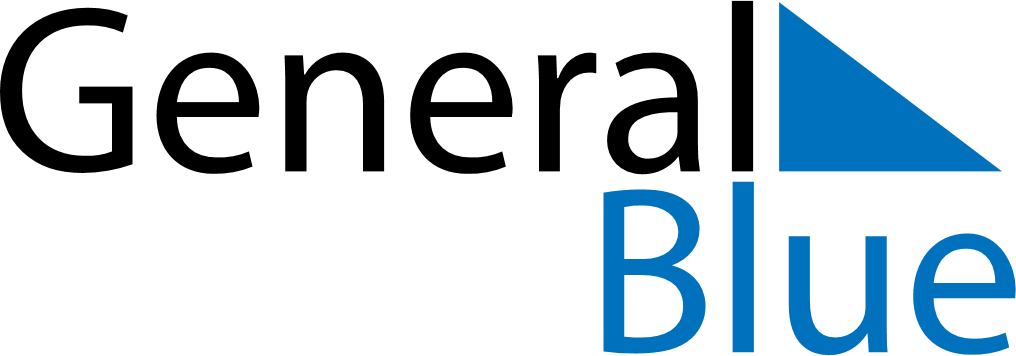 June 2019June 2019June 2019Saint HelenaSaint HelenaSUNMONTUEWEDTHUFRISAT123456789101112131415Whit Monday161718192021222324252627282930